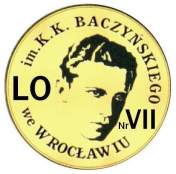 WYMAGANIA EDUKACYJNE Z FIZYKI NIEZBĘDNE DO UZYSKANIA PRZEZ UCZNIA(przedmiot)POSZCZEGÓLNYCH ŚRÓDROCZNYCH I ROCZNYCH OCEN KLASYFIKACYJNYCH WYNIKAJĄCYCH Z REALIZOWANEGO PROGRAMU NAUCZANIA W. Polesiuk, L. Lehman, G. Wojewoda „Fizyka w liceum i technikum – zakres podstawowy”. WSiP (LICEUM 4-LETNIE)	ZAKRES PODSTAWOWY	W opracowanych wymaganiach edukacyjnych  zrezygnowano z haseł dotyczących rozwiązywania zadań, bo musiałyby się powtarzać w prawie  każdym zagadnieniu. Proste obliczenia, polegające na podstawieniu do wzoru i przypisaniu właściwej jednostki, powinien wykonywać uczeń na ocenę dostateczną. Typowe zadania powinien rozwiązywać uczeń aspirujący do oceny dobrej. Na ocenę bardzo dobrą i celującą oczekujemy od ucznia rozwiązywania nietypowych zadań obliczeniowych i problemowych, wymagających formułowania i analizowania problemu oraz korzystania z dodatkowych źródeł wiedzy. Szczegółowe wymagania edukacyjne dla klasy 3B1, 3B2, 3C, 3D, 3E, 3ISzczegółowe wymagania edukacyjne dla klasy 3B1, 3B2, 3C, 3D, 3E, 3ISzczegółowe wymagania edukacyjne dla klasy 3B1, 3B2, 3C, 3D, 3E, 3ISzczegółowe wymagania edukacyjne dla klasy 3B1, 3B2, 3C, 3D, 3E, 3ISzczegółowe wymagania edukacyjne dla klasy 3B1, 3B2, 3C, 3D, 3E, 3IOcenę niedostateczną otrzymuje uczeń, który nie spełnia wymagań edukacyjnych niezbędnych do uzyskania oceny dopuszczającej.Ocenę niedostateczną otrzymuje uczeń, który nie spełnia wymagań edukacyjnych niezbędnych do uzyskania oceny dopuszczającej.Ocenę niedostateczną otrzymuje uczeń, który nie spełnia wymagań edukacyjnych niezbędnych do uzyskania oceny dopuszczającej.Ocenę niedostateczną otrzymuje uczeń, który nie spełnia wymagań edukacyjnych niezbędnych do uzyskania oceny dopuszczającej.Ocenę niedostateczną otrzymuje uczeń, który nie spełnia wymagań edukacyjnych niezbędnych do uzyskania oceny dopuszczającej.Wymagania edukacyjne niezbędne do uzyskania oceny dopuszczającejWymagania edukacyjne niezbędne do uzyskania oceny dostatecznejWymagania edukacyjne niezbędne do uzyskania oceny dobrejWymagania edukacyjne niezbędne do uzyskania oceny bardzo dobrejWymagania edukacyjne niezbędne do uzyskania oceny celującejELEKTROSTATYKAELEKTROSTATYKAELEKTROSTATYKAELEKTROSTATYKAELEKTROSTATYKApodaje definicję ładunku elementarnego,stwierdza, że dwa ładunki tego samego znaku odpychają się, a przeciwnych znaków przyciągają się,wymienia przykłady ciał, które są przewodnikami,stwierdza, że za przepływ ładunków w metalach odpowiadają elektrony,formułuje zasadę zachowania ładunku.wymienia przykłady ciał, które są izolatorami,odróżnia izolatory od przewodników.jakościowo formułuje prawo Coulomba,wykorzystuje III zasadę dynamiki do opisu oddziaływań elektrycznych.posługuje się pojęciem pola elektrycznego,rysuje linie pola elektrycznego wokół pojedynczych ładunków,opisuje pole jednorodne. podaje, czym jest napięcie elektryczne,używa jednostki napięcia.opisuje jakościowo rozkład ładunku w przewodnikach,wie, że wewnątrz przewodnika nie ma pola elektrycznego.określa kondensator jako urządzenie gromadzące energię elektryczną.wymienia zagrożenia wynikające z wyładowań atmosferycznych.demonstruje elektryzowanie ciał,stosuje zasadę zachowania ładunku do opisu elektryzowania ciał,stwierdza, że im dalej od siebie znajdują się naelektryzowane ciała, tym mniejszymi siłami działają na siebie,stosuje poznaną wiedzę do opisu typowych sytuacji.definiuje pojęcie dipola elektrycznego,podaje przykłady oddziaływań między naelektryzowanymi ciałami,stosuje poznaną wiedzę do opisu typowych sytuacji.formułuje treść prawa Coulomba,stosuje poznaną wiedzę do opisu typowych sytuacji.ilustruje doświadczalnie linie pola elektrycznego,stosuje poznaną wiedzę do opisu typowych sytuacji.posługuje się pojęciem napięcia elektrycznego jako różnicy potencjałów,oblicza pracę pola, jeśli ma dane napięcie i ładunek,stosuje poznaną wiedzę do opisu typowych sytuacji.opisuje  przemieszczenie  ładunków w przewodnikach pod wpływem oddziaływania ze strony ładunku zewnętrznego,podaje przykłady zastosowania klatki Faradaya,stosuje poznaną wiedzę do opisu typowych sytuacji.opisuje mechanizm ładowania kondensatorów,stosuje poznaną wiedzę do opisu typowych sytuacji.opisuje sposoby zabezpieczeń przed skutkami wyładowań.wyjaśnia, dlaczego naelektryzowane ciała przyciągają obojętne elektryczne przewodniki,podaje przykłady elektryzowania ciał w swoim otoczeniu.stosuje pojęcie dipola elektrycznego do wyjaśnienia przyciągania izolatorów przez naelektryzowane ciała.wykorzystuje wiedzę na temat sił elektrycznych do opisu oddziaływań między ciałami.określa kierunek i zwrot siły działającej na ładunek elektryczny w oparciu o bieg linii pola elektrycznego,opisuje zachowanie się swobodnego dipola w polu elektrycznym.interpretuje  napięcie elektryczne jako różnicę energii ładunku jednostkowego w polu elektrycznym,rozróżnia pracę pola wykonaną podczas przemieszczania ładunku od pracy siły zewnętrznej przesuwającej ładunek w polu elektrycznym. używa pojęcia napięcia elektrycznego do wyjaśnienia znikania pole elektrycznego wewnątrz przewodnika,wyjaśnia, czym jest napięcie między przewodnikami.charakteryzuje kondensator poprzez jego pojemność,demonstruje przekaz energii podczas rozładowania kondensatora.charakteryzuje pole elektryczne wokół Ziemi,wyjaśnia mechanizm powstawania chmury burzowej.wyjaśnia rolę uziemienia,stosuje szereg tryboelektryczny do wyjaśnienia elektryzowania izolatorów,stosuje poznaną wiedzę w sytuacjach nietypowych.uczeń wykazuje się wiedzą i umiejętnościami pozwalającymi rozwiązywać trudne zadania rachunkowepodaje definicję ładunku elementarnego,stwierdza, że dwa ładunki tego samego znaku odpychają się, a przeciwnych znaków przyciągają się,wymienia przykłady ciał, które są przewodnikami,stwierdza, że za przepływ ładunków w metalach odpowiadają elektrony,formułuje zasadę zachowania ładunku.wymienia przykłady ciał, które są izolatorami,odróżnia izolatory od przewodników.jakościowo formułuje prawo Coulomba,wykorzystuje III zasadę dynamiki do opisu oddziaływań elektrycznych.posługuje się pojęciem pola elektrycznego,rysuje linie pola elektrycznego wokół pojedynczych ładunków,opisuje pole jednorodne. podaje, czym jest napięcie elektryczne,używa jednostki napięcia.opisuje jakościowo rozkład ładunku w przewodnikach,wie, że wewnątrz przewodnika nie ma pola elektrycznego.określa kondensator jako urządzenie gromadzące energię elektryczną.wymienia zagrożenia wynikające z wyładowań atmosferycznych.demonstruje elektryzowanie ciał,stosuje zasadę zachowania ładunku do opisu elektryzowania ciał,stwierdza, że im dalej od siebie znajdują się naelektryzowane ciała, tym mniejszymi siłami działają na siebie,stosuje poznaną wiedzę do opisu typowych sytuacji.definiuje pojęcie dipola elektrycznego,podaje przykłady oddziaływań między naelektryzowanymi ciałami,stosuje poznaną wiedzę do opisu typowych sytuacji.formułuje treść prawa Coulomba,stosuje poznaną wiedzę do opisu typowych sytuacji.ilustruje doświadczalnie linie pola elektrycznego,stosuje poznaną wiedzę do opisu typowych sytuacji.posługuje się pojęciem napięcia elektrycznego jako różnicy potencjałów,oblicza pracę pola, jeśli ma dane napięcie i ładunek,stosuje poznaną wiedzę do opisu typowych sytuacji.opisuje  przemieszczenie  ładunków w przewodnikach pod wpływem oddziaływania ze strony ładunku zewnętrznego,podaje przykłady zastosowania klatki Faradaya,stosuje poznaną wiedzę do opisu typowych sytuacji.opisuje mechanizm ładowania kondensatorów,stosuje poznaną wiedzę do opisu typowych sytuacji.opisuje sposoby zabezpieczeń przed skutkami wyładowań.wyjaśnia, dlaczego naelektryzowane ciała przyciągają obojętne elektryczne przewodniki,podaje przykłady elektryzowania ciał w swoim otoczeniu.stosuje pojęcie dipola elektrycznego do wyjaśnienia przyciągania izolatorów przez naelektryzowane ciała.wykorzystuje wiedzę na temat sił elektrycznych do opisu oddziaływań między ciałami.określa kierunek i zwrot siły działającej na ładunek elektryczny w oparciu o bieg linii pola elektrycznego,opisuje zachowanie się swobodnego dipola w polu elektrycznym.interpretuje  napięcie elektryczne jako różnicę energii ładunku jednostkowego w polu elektrycznym,rozróżnia pracę pola wykonaną podczas przemieszczania ładunku od pracy siły zewnętrznej przesuwającej ładunek w polu elektrycznym. używa pojęcia napięcia elektrycznego do wyjaśnienia znikania pole elektrycznego wewnątrz przewodnika,wyjaśnia, czym jest napięcie między przewodnikami.charakteryzuje kondensator poprzez jego pojemność,demonstruje przekaz energii podczas rozładowania kondensatora.charakteryzuje pole elektryczne wokół Ziemi,wyjaśnia mechanizm powstawania chmury burzowej.opisuje jakościowo oddziaływanie między dwoma dipolami,podaje praktyczne przykłady zastosowania kondensatorów o bardzo dużej pojemności,jakościowo opisuje mechanizm powstawania wyładowania atmosferycznego.stosuje poznaną wiedzę w sytuacjach nietypowych.uczeń wykazuje się wiedzą i umiejętnościami pozwalającymi rozwiązywać trudne zadania rachunkowePRĄD ELEKTRYCZNYPRĄD ELEKTRYCZNYPRĄD ELEKTRYCZNYPRĄD ELEKTRYCZNYPRĄD ELEKTRYCZNYopisuje przepływ prądu w obwodach jako ruch elektronów swobodnych albo jonów w przewodnikach,wymienia niezbędne elementy obwodu elektrycznego,podaje definicję natężenia prądu wraz z jednostką,posługuje się pojęciem napięcia elektrycznego wraz z jednostką.posługuje się pojęciem oporu elektrycznego jako właściwością przewodnika,podaje jednostkę oporu elektrycznego,określa, czym jest opornik i jaką funkcję pełni w obwodzie.wskazuje kierunek transportu energii za pomocą prądu (od źródła do odbiornika),posługuje się pojęciem mocy prądu elektrycznego wraz z jednostką,odczytuje z licznika zużytą energię elektryczną,przelicza energię elektryczną wyrażoną w kilowatogodzinach na dżule i odwrotnie.podaje przykład obwodu rozgałęzionego,podaje treść I prawa Kirchhoffa.opisuje sieć domową jako przykład obwodu rozgałęzionego,opisuje funkcję bezpiecznika przeciążeniowego oraz przewodu uziemiającego,opisuje sposób postępowania w przypadku porażenia prądem.wskazuje amperomierz jako urządzenie do mierzenia natężenia prądu,używa symboli elektrycznych do rysowania schematów obwodów,demonstruje podłączenie amperomierza w obwodzie prądu stałego,opisuje zasadę dodawania napięć w układzie ogniw połączonych szeregowo,stosuje do obliczeń związek między natężeniem prądu a ładunkiem i czasem jego przepływu przez przekrój poprzeczny przewodnika.wskazuje woltomierz jako urządzenie do mierzenia napięcia,rysuje schemat obwodu do wyznaczenia oporu elektrycznego przewodnika,zapisuje prawo Ohma,stosuje do obliczeń proporcjonalność natężenia prądu stałego do napięcia dla przewodników.wyróżnia formy energii, na jakie jest zamieniana energia elektryczna,wskazuje źródła energii elektrycznej i jej odbiorniki.stosuje I prawo Kirchhoffa jako przykład zasady zachowania ładunku,rysuje schemat obwodu rozgałęzionego, oblicza natężenia prądów w obwodach rozgałęzionych.opisuje funkcję bezpiecznika różnicowoprądowego,wskazuje niebezpieczeństwa związane z używaniem prądu elektrycznego,oblicza maksymalną moc urządzeń w obwodach zabezpieczonych danym bezpiecznikiem.wyjaśnia rolę ogniwa (baterii) w obwodzie,bada doświadczalnie dodawanie napięć w układzie ogniw połączonych szeregowo.wyjaśnia, na czym polegają ograniczenia w stosowalności prawa Ohma,opisuje różnice w zależności oporu elektrycznego od temperatury dla metali i półprzewodników.wyprowadza wzór na energię elektryczną,stosuje do obliczeń przemiany energii w obwodach prądu stałego.planuje i wykonuje doświadczenia ilustrujące I prawo Kirchhoffa.rysuje schematy domowej sieci elektrycznej,wskazuje skutki przerwania dostaw energii elektrycznej do urządzeń o kluczowym znaczeniu.opisuje związek dodawania napięć ogniw z zasadą zachowania energii,wyjaśnia, dlaczego można pominąć napięcia na przewodach zasilających odbiorniki,wyjaśnia zasadę działania bezpiecznika różnicowoprądowego,stosuje poznaną wiedzę w sytuacjach nietypowych.uczeń wykazuje się wiedzą i umiejętnościami pozwalającymi rozwiązywać trudne zadania rachunkoweELEKTROMAGNETYZMELEKTROMAGNETYZMELEKTROMAGNETYZMELEKTROMAGNETYZMELEKTROMAGNETYZMnazywa bieguny magnesów stałych,opisuje oddziaływanie między magnesami,posługuje się pojęciem pola magnetycznego.rysuje linie pola magnetycznego w pobliżu  zwojnicy z prądem,opisuje budowę i działanie  elektromagnesu,opisuje wzajemne oddziaływanie elektromagnesów i magnesów.opisuje jakościowo oddziaływanie pola magnetycznego na przewody z prądem.opisuje jakościowo oddziaływanie pola magnetycznego na poruszające się cząstki naładowane.charakteryzuje pole magnetyczne wokół Ziemi.stwierdza, że w wyniku ruchu przewodu w polu magnetycznym powstaje w nim prąd elektryczny.stwierdza, że prąd indukcyjny powstaje również w wyniku zmian pola magnetycznego elektromagnesu.stwierdza, że do wytwarzania prądu elektrycznego w prądnicy wykorzystuje się zjawisko indukcji elektromagnetycznej.opisuje prąd przemienny jako prąd zmieniający kierunek przepływu.opisuje transformator jako urządzenie służące do zmiany wartości napięcia.rysuje linie pola magnetycznego w pobliżu magnesów stałych,zna jednostkę indukcji magnetycznej.rysuje linie pola magnetycznego w pobliżu prostoliniowego przewodu z prądem,opisuje jakościowo zależność indukcji magnetycznej w zależności od odległości od przewodu,opisuje zachowanie się igły magnetycznej w otoczeniu prostoliniowego przewodu z prądem.wie, że kierunek siły działającej na przewód z prądem w polu magnetycznym jest prostopadły do linii pola magnetycznego,wskazuje oddziaływanie magnetyczne jako podstawę działania silników elektrycznych.wie, że kierunek siły działającej na cząstkę poruszającą się w polu magnetycznym jest prostopadły do linii pola magnetycznego,wskazuje przykłady zastosowania działania pola magnetycznego na poruszające się ładunki.omawia rolę pola magnetycznego Ziemi jako osłony przed wiatrem słonecznym.demonstruje powstawanie prądu indukcyjnego w przewodzie w wyniku jego ruchu w polu magnetycznym.demonstruje powstawanie prądu indukcyjnego w przewodzie w wyniku zmian pola magnetycznego wokół elektromagnesu,opisuje jakościowo mechanizm powstawania fal elektromagnetycznych.opisuje przemiany energii podczas działania prądnicy.opisuje cechy prądu przemiennego,odczytuje dane znamionowe urządzeń elektrycznych.opisuje zasadę działania transformatora,podaje przykłady zastosowania transformatorów,opisuje cel stosowania transformatorów w sieciach przesyłowych.opisuje zachowanie ferromagnetyków w polu magnetycznym.demonstruje linie pola magnetycznego wokół przewodów z prądem,przewiduje zachowanie się igły magnetycznej w obecności przewodów z prądem,opisuje zależność indukcji magnetycznej w zależności od odległości od przewodu.wyznacza kierunek siły działającej na przewód z prądem w polu magnetycznym,demonstruje działanie pola magnetycznego na przewód z prądem.wyznacza kierunek siły działającej na cząstkę poruszającą się w polu magnetycznym,opisuje ruch ładunku w polu magnetycznym,stosuje poznaną wiedzę do rozwiązywania problemów.opisuje oddziaływanie magnetosfery z wiatrem słonecznym.wiąże powstawanie prądu elektrycznego z działaniem siły Lorentza na poruszający się ładunek elektryczny.wyjaśnia przebieg doświadczenia 1 opisanego w rozdziale.opisuje zależność napięcia powstającego na zaciskach prądnicy od czasu.odróżnia chwilową moc prądu przemiennego od średniej,odróżnia napięcie skuteczne od maksymalnego.opisuje zasadę działania transformatora przy użyciu pojęcia jego przekładni,opisuje przemiany energii w transformatorze.dokonuje pomiaru indukcji magnetycznej za pomocą smartfona,stosuje do obliczeń zależność indukcji magnetycznej od natężenia prądu oraz odległości od przewodu,projektuje kształt linii pola pułapki magnetycznej,wyjaśnia wpływ wiatru słonecznego na kształt magnetosfery,.określa kierunek prądu indukcyjnego.opisuje polaryzację fali elektromagnetycznej.opisuje wykorzystanie prądnic do rekuperacji energii.stosuje poznaną wiedzę w sytuacjach nietypowych.uczeń wykazuje się wiedzą i umiejętnościami pozwalającymi rozwiązywać trudne zadania rachunkoweFIZYKA ATOMOWAFIZYKA ATOMOWAFIZYKA ATOMOWAFIZYKA ATOMOWAFIZYKA ATOMOWAokreśla, czym są fale elektromagnetyczne,wymienia zakresy widma fal elektromagnetycznych.odróżnia termiczne i nietermiczne źródła promieniowania,analizuje na wybranych przykładach promieniowanie termiczne ciał.posługuje się pojęciem fotonu jako najmniejszej porcji energii fali elektromagnetycznej.zna części składowe atomów,posługuje się pojęciem poziomu energetycznego elektronu w atomie, odróżnia atomy od jonów.opisuje diodę półprzewodnikową jako element obwodu przewodzący prąd w jednym kierunku oraz jako źródło światła.opisuje zastosowania poszczególnych zakresów fal elektromagnetycznych,zapisuje zależność między długością i częstotliwością fali.jakościowo opisuje zależność promieniowania termicznego od temperatury źródła,odróżnia widmo absorpcyjne od emisyjnego,opisuje jakościowo pochodzenie widm emisyjnych i absorpcyjnych gazów.opisuje dualizm korpuskularno-falowy światła,wyjaśnia pojęcie fotonu oraz jego energii,oblicza energię fotonu, jeśli zna częstotliwość promieniowania.rozróżnia stan podstawowy i stany wzbudzone elektronu w atomie,oblicza energię wyemitowanego (pochłoniętego) fotonu, jeśli zna energie stanów atomu,wyjaśnia, na czym polega jonizacja atomów. opisuje diodę półprzewodnikową jako złącze dwóch rodzajów półprzewodników.wskazuje na potrzebę zasilania tranzystora pracującego w układzie wzmacniacza.opisuje jakościowo zjawisko fotochemiczne, podaje przykłady tego zjawiska,definiuje częstotliwość graniczną zjawiska fotoelektrycznego oraz fotochemicznego,podaje przykłady fotoelementów,opisuje przemiany energii w fotoogniwach.wymienia podstawowe właściwości poszczególnych zakresów fal elektromagnetycznych. zapisuje zależność długości fali emitowanego promieniowania od temperatury.stosuje pojęcie fotonu do opisu rozpraszania światła.oblicza długość fali promieniowania emitowanego przez atom o danych poziomach energetycznych.na podstawie modelu pasmowego odróżnia półprzewodniki typu p oraz typu n,wiąże pasma energetyczne z poziomami energetycznymi w atomach,stosuje model pasmowy do rozróżnienia przewodników, półprzewodników oraz izolatorów.wyjaśnia świecenie diody z odwołaniem się do poziomów energetycznych atomów półprzewodnika. wyjaśnia działanie tranzystora na przykładzie tranzystora polowego,opisuje podłączenie tranzystora umożliwiające sterowanie prądem płynącym przez odbiornik energii elektrycznej.analizuje zjawisko fotoelektryczne wewnętrzne,stosuje model pasmowy półprzewodników do opisu diody jako źródła światła,wskazuje podobieństwa i różnice w działaniu diody LED i fotoogniwa.wyjaśnia, na czym polega zakaz Pauliego w atomach.demonstruje rolę diody jako elementu składowego prostowników,wyjaśnia przewodzenie diody w jedną stronę w oparciu o poziomy energetyczne,wyjaśnia powstawanie napięcie progowego złącza p-n,stosuje poznaną wiedzę w sytuacjach nietypowych.wykorzystuje charakterystykę tranzystora do rozwiązywania zadań.stosuje model pasmowy półprzewodników do opisu działania fotoogniwa.stosuje poznaną wiedzę w sytuacjach nietypowych.uczeń wykazuje się wiedzą i umiejętnościami pozwalającymi rozwiązywać trudne zadania rachunkoweopisuje tranzystor jako element wykonany z półprzewodników, służący do wzmacniania sygnałów elektrycznych oraz sterujący prądem elektrycznym.opisuje zjawisko fotoelektryczne jako wywołane tylko przez promieniowanie o częstotliwości większej od granicznej,wyróżnia zjawiska fotoelektryczne zewnętrzne oraz wewnętrzne.opisuje zastosowania poszczególnych zakresów fal elektromagnetycznych,zapisuje zależność między długością i częstotliwością fali.jakościowo opisuje zależność promieniowania termicznego od temperatury źródła,odróżnia widmo absorpcyjne od emisyjnego,opisuje jakościowo pochodzenie widm emisyjnych i absorpcyjnych gazów.opisuje dualizm korpuskularno-falowy światła,wyjaśnia pojęcie fotonu oraz jego energii,oblicza energię fotonu, jeśli zna częstotliwość promieniowania.rozróżnia stan podstawowy i stany wzbudzone elektronu w atomie,oblicza energię wyemitowanego (pochłoniętego) fotonu, jeśli zna energie stanów atomu,wyjaśnia, na czym polega jonizacja atomów. opisuje diodę półprzewodnikową jako złącze dwóch rodzajów półprzewodników.wskazuje na potrzebę zasilania tranzystora pracującego w układzie wzmacniacza.opisuje jakościowo zjawisko fotochemiczne, podaje przykłady tego zjawiska,definiuje częstotliwość graniczną zjawiska fotoelektrycznego oraz fotochemicznego,podaje przykłady fotoelementów,opisuje przemiany energii w fotoogniwach.wymienia podstawowe właściwości poszczególnych zakresów fal elektromagnetycznych. zapisuje zależność długości fali emitowanego promieniowania od temperatury.stosuje pojęcie fotonu do opisu rozpraszania światła.oblicza długość fali promieniowania emitowanego przez atom o danych poziomach energetycznych.na podstawie modelu pasmowego odróżnia półprzewodniki typu p oraz typu n,wiąże pasma energetyczne z poziomami energetycznymi w atomach,stosuje model pasmowy do rozróżnienia przewodników, półprzewodników oraz izolatorów.wyjaśnia świecenie diody z odwołaniem się do poziomów energetycznych atomów półprzewodnika. wyjaśnia działanie tranzystora na przykładzie tranzystora polowego,opisuje podłączenie tranzystora umożliwiające sterowanie prądem płynącym przez odbiornik energii elektrycznej.analizuje zjawisko fotoelektryczne wewnętrzne,stosuje model pasmowy półprzewodników do opisu diody jako źródła światła,wskazuje podobieństwa i różnice w działaniu diody LED i fotoogniwa.wyjaśnia, na czym polega zakaz Pauliego w atomach.demonstruje rolę diody jako elementu składowego prostowników,wyjaśnia przewodzenie diody w jedną stronę w oparciu o poziomy energetyczne,wyjaśnia powstawanie napięcie progowego złącza p-n,stosuje poznaną wiedzę w sytuacjach nietypowych.wykorzystuje charakterystykę tranzystora do rozwiązywania zadań.stosuje model pasmowy półprzewodników do opisu działania fotoogniwa.stosuje poznaną wiedzę w sytuacjach nietypowych.uczeń wykazuje się wiedzą i umiejętnościami pozwalającymi rozwiązywać trudne zadania rachunkoweFIZYKA JĄDROWAFIZYKA JĄDROWAFIZYKA JĄDROWAFIZYKA JĄDROWAFIZYKA JĄDROWAwymienia składniki jądra atomowego,posługuje się pojęciami: pierwiastek, jądro atomowe, izotop, proton, neutron, elektron.wymienia rodzaje promieniowania jądrowego,określa, czym jest promieniotwórczość,określa promieniowanie jądrowe jako jonizujące.stwierdza, że liczba jąder izotopu promieniotwórczego w próbce maleje z upływem czasu,definiuje pojęcie czasu połowicznego rozpadu.określa, czym jest promieniowanie tła,ma świadomość wszechobecności promieniowania jonizującego.wymienia przykłady zastosowania zjawiska promieniotwórczości w medycynie.posługuje się pojęciem energii wiązania.posługuje się pojęciem deficytu masy.opisuje reakcję rozszczepienia jądra atomowego,stwierdza fakt, że podczas rozszczepienia jądra atomowego wydziela się energia.opisuje reaktor jądrowy jako miejsce, w którym zachodzą kontrolowane reakcje rozszczepienia jąder atomowych.opisuje zasadę działania elektrowni jądrowej,wymienia korzyści płynące z energetyki jądrowej.wie, że podczas łączenia lekkich jąder wydziela się energia.wie, że Słońce jest typową gwiazdą,wie, że źródłem energii Słońca są reakcje termojądrowe w jego jądrze.określa supernową jako wybuch gwiazdy,podaje przykład wybuchu supernowej,określa czarną dziurę jako obiekt, z którego nie może wydostać się nawet światło.opisuje skład jądra atomowego na podstawie liczby masowej i liczby atomowej.opisuje właściwości poszczególnych rodzajów promieniowania jądrowego.odczytuje czas połowicznego rozpadu na podstawie wykresu zależności liczby jąder izotopu promieniotwórczego od czasu. wskazuje wpływ promieniowania jonizującego na materię oraz na organizmy,opisuje skutki pochłonięcia zbyt dużych dawek promieniowania jonizującego.wymienia przykłady zastosowania zjawiska promieniotwórczości w technice.odczytuje energię wiązania z wykresu zależności energii wiązania na nukleon od liczby masowej.stwierdza fakt, że jądro atomowe jest lżejsze od sumy mas jego składników,wiąże jakościowo deficyt masy z energią wiązania jądra.odróżnia izotopy rozszczepialne od promieniotwórczych,zapisuje reakcje jądrowe z zastosowaniem zasady zachowania liczby nukleonów i zasady zachowania ładunku.opisuje zasadę działania reaktora jądrowego,odróżnia role, jakie odgrywają w reaktorze moderatory oraz pręty kontrolne.wymienia niebezpieczeństwa związane z energetyką jądrową,podaje podobieństwa i różnice między elektrowniami tradycyjnymi a elektrowniami jądrowymi.opisuje reakcję termojądrową przemiany wodoru w hel zachodzącą w gwiazdach,omawia warunki zajścia reakcji syntezy.opisuje etapy ewolucji Słońca.opisuje procesy prowadzące do wybuchu supernowej.charakteryzuje siły jądrowe jako najsilniejsze oddziaływanie w przyrodzie.zapisuje reakcje poszczególnych rodzajów promieniowania jądrowego,stosuje zasadę zachowania ładunku elektrycznego i liczby nukleonów do zapisu reakcji.sporządza wykres zależności liczby jąder izotopu promieniotwórczego od czasu na podstawie informacji o czasie połowicznego rozpadu,wiąże aktywność próbki preparatu promieniotwórczego z czasem połowicznego rozpadu.opisuje wpływ promieniowania na organizmy z uwzględnieniem przenikliwości danego promieniowania,posługuje się pojęciem dawki równoważnej.opisuje metodę wyznaczania wieku znaleziska na podstawie zawartości izotopu 14C.oblicza energię wiązania dla dowolnego izotopu,analizuje reakcje jądrowe pod względem energetycznym.oblicza deficyt masy dla dowolnego izotopu,oblicza deficyt masy z energii wiązania jądra i odwrotnie.podaje warunki zajścia reakcji łańcuchowej,szacuje energię wydzieloną podczas rozszczepienia na podstawie analizy wykresu zależności energii wiązania na nukleon od liczby masowej.opisuje proces przygotowania paliwa do reaktorów jądrowych,opisuje sposób odbioru energii z reaktora.opisuje sposoby postępowania ze zużytymi prętami paliwowymi.szacuje energię wydzieloną podczas syntezy jądrowej na podstawie analizy wykresu zależności energii wiązania na nukleon od liczby masowej.opisuje etapy ewolucji masywnych gwiazd,omawia proces prowadzący do powstawania gwiazd i planet.opisuje procesy prowadzące do powstania czarnej dziury,opisuje mechanizm wybuchu supernowej.szacuje gęstość materii jądrowej,określa przenikliwość poszczególnych rodzajów promieniowania w powiązaniu ze zdolnością do jonizacji materii,szacuje zawartość izotopu promieniotwórczego w próbce w oparciu o prawo rozpadu,opisuje metodę wyznaczania wieku skał metodami izotopowymi.porównuje energię wiązania jądra z energią jonizacji atomów,wyjaśnia zmniejszanie się energii wiązania na nukleon wraz ze wzrostem liczby masowej dla ciężkich izotopów.wiąże masę ciała z jego energią spoczynkową,.wyjaśnia, dlaczego w złożach uranu nie zachodzi reakcja łańcuchowa,wyjaśnia znaczenie izotopu 238U w paliwie do reaktorów.opisuje zastosowanie reaktorów jądrowych jako źródła napędu,.opisuje sposób utrzymywania plazmy w reaktorach termojądrowych.wyjaśnia zależność czasu życia gwiazdy od jej masy.stosuje poznaną wiedzę w sytuacjach nietypowych.uczeń wykazuje się wiedzą i umiejętnościami pozwalającymi rozwiązywać trudne zadania rachunkoweopisuje wpływ czarnych dziur na czasoprzestrzeń.